Dados e parâmetros para exercício da aula 12Tabela 1 – Fatores de risco.Figura 1 – termos linguísticos para avaliação de severidade e ocorrência (muito baixo, baixo, médio, alto e muito alto).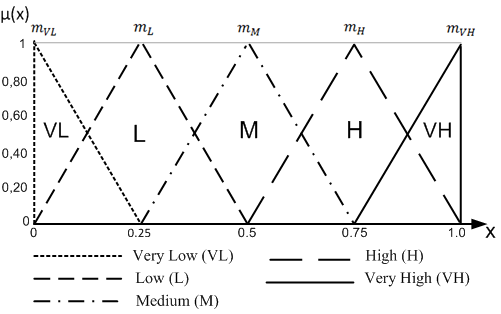 Tabela 2 – Avaliação de severidade e ocorrência.Tabela 3 – Base de Regras para avaliação de risco.MaterialFator de RiscoResina XR1 – Risco de disponibilidadeResina XR2 – Risco de flexibilidadeResina XR3 – Risco de qualidade do materialResina XR4 – Risco de viabilidade comercialResina XR5 – Risco de entregaSÓLIDO YR6 – Risco de disponibilidadeSÓLIDO YR7 – Risco de flexibilidadeSÓLIDO YR8 – Risco de viabilidade comercialSÓLIDO YR9 – Risco de entregaSÓLIDO YR10 – Risco de dificuldade de comunicaçãoSOLVENTE ZR11 – Risco de flexibilidadeSOLVENTE ZR12 – Risco de viabilidade comercialSOLVENTE ZR13 – Risco de qualidade de materialSOLVENTE ZR14 – Risco de disponibilidadeSOLVENTE ZR15 – Risco de capacidade financeiraSOLVENTE ZR16 – Risco de confiabilidade técnicaFator de riscoEspecialista 1Especialista 1Especialista 2Especialista 2Especialista 3Especialista 3Fator de riscoOcorrênciaSeveridadeOcorrênciaSeveridadeOcorrênciaSeveridadeR1B~MAMBAMBMAR7MMAAAAAR8MBMMAAMAR14BABMMBMAR16MBMBBBMBBRegraSeSeSeENTÃONível de RiscoRegraSeveridadeEOcorrênciaENTÃONível de Risco1Muito BaixoEMuito BaixoENTÃOMuito Baixo2Muito BaixoEBaixoENTÃOMuito Baixo3Muito BaixoEMédioENTÃOBaixo4Muito BaixoEAltoENTÃOBaixo5Muito BaixoEMuito AltoENTÃOMédio6BaixoEMuito BaixoENTÃOBaixo7BaixoEBaixoENTÃOBaixo8BaixoEMédioENTÃOBaixo9BaixoEAltoENTÃOMédio10BaixoEMuito AltoENTÃOMédio11MédioEMuito BaixoENTÃOBaixo12MédioEBaixoENTÃOMédio13MédioEMédioENTÃOMédio14MédioEAltoENTÃOMédio15MédioEMuito AltoENTÃOAlto16AltoEMuito BaixoENTÃOMédio17AltoEBaixoENTÃOMédio18AltoEMédioENTÃOAlto19AltoEAltoENTÃOAlto20AltoEMuito AltoENTÃOAlto21Muito AltoEMuito BaixoENTÃOAlto22Muito AltoEBaixoENTÃOAlto23Muito AltoEMédioENTÃOAlto24Muito AltoEAltoENTÃOMuito Alto25Muito AltoEMuito AltoENTÃOMuito Alto